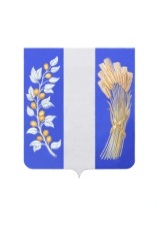 АДМИНИСТРАЦИЯМУНИЦИПАЛЬНОГО ОБРАЗОВАНИЯ «БИЧУРСКИЙ РАЙОН» РЕСПУБЛИКИ БУРЯТИЯБУРЯАД УЛАСАЙ «БЭШҮҮРЭЙ АЙМАГ» ГЭҺЭН НЮТАГАЙ ЗАСАГАЙ БАЙГУУЛАМЖЫН ЗАХИРГААНПОСТАНОВЛЕНИЕ«24» июля 2023 года                                                                                 № 431с. БичураОБ ОРГАНИЗАЦИИ ДЕЯТЕЛЬНОСТИ УПОЛНОМОЧЕННОГО ПО ИНВЕСТИЦИЯМ НА ТЕРРИТОРИИ МУНИЦИПАЛЬНОГО ОБРАЗОВАНИЯ «БИЧУРСКИЙ РАЙОН» РЕСПУБЛИКИ БУРЯТИЯВ целях приведения муниципальных правовых актов в соответствие с действующим законодательством и эффективного взаимодействия инвесторов с Администрацией муниципального образования «Бичурский район» РБ при реализации инвестиционных проектов, Администрация МО «Бичурский район» постановляет:1.Назначить уполномоченным по инвестициям на территории муниципального образования «Бичурский район» РБ заместителя руководителя Администрации МО «Бичурский район» РБ по финансово-экономическим вопросам. 2. Утвердить Порядок организации деятельности уполномоченного по инвестициям на территории муниципального образования «Бичурский район» РБ, согласно приложения.3.Считать утратившим силу постановления Администрации МО «Бичурский район» РБ от 05.11.2015г. №56 «Об утверждении порядка организации деятельности инвестиционного уполномоченного в муниципальном образовании «Бичурский район».        4. Настоящее постановление вступает в силу с момента его подписания.        5.Контроль за исполнением настоящего распоряжения возложить на председателя Комитета муниципальной службы и правового обеспечения Администрации МО «Бичурский район» РБ Перелыгину А.А. Ио руководителя АдминистрацииМО «Бичурский район»                                                              М.П.СавельеваПриложение к распоряжению Администрации МО «Бичурский район» РБот «24» июля 2023г.  № 431ПОРЯДОКОРГАНИЗАЦИИ ДЕЯТЕЛЬНОСТИ УПОЛНОМОЧЕННОГО ПО ИНВЕСТИЦИЯМ НА ТЕРРИТОРИИ МУНИЦИПАЛЬНОГО ОБРАЗОВАНИЯ «БИЧУРСКИЙ РАЙОН» РЕСПУБЛИКИ БУРЯТИЯ1.Общие положения1.1. Настоящий Порядок организации деятельности уполномоченного по инвестициям на территории муниципального образования «Бичурский район» РБ (далее - Порядок) определяет задачи и функции, права и обязанности уполномоченного по инвестициям на территории муниципального образования «Бичурский район» РБ (далее - уполномоченный по инвестициям), а также организацию деятельности уполномоченного по инвестициям при рассмотрении обращений инвесторов.        1.2. В целях настоящего Порядка применяются следующие понятия и термины:-инвестиционный проект - ограниченный по времени осуществления и затрачиваемым ресурсам комплекс взаимосвязанных мероприятий и процессов, направленный на создание (строительство) и последующую эксплуатацию новых либо на реконструкцию и (или) модернизацию и последующую эксплуатацию существующих объектов недвижимого имущества (в том числе на реконструкцию и (или) модернизацию и последующую эксплуатацию существующих объектов на основании концессионного соглашения или договора аренды) и (или) комплекса объектов движимого и недвижимого имущества, связанный между собой, и (или) на создание и использование результатов интеллектуальной деятельности и (или) приравненных к ним средств индивидуализации в целях извлечения прибыли и (или) достижения иного полезного эффекта, в том числе предотвращения или минимизации негативного влияния на окружающую среду;-уполномоченный по инвестициям на территории муниципального образования «Бичурский район» РБ - лицо, наделенное полномочиями по содействию инвесторам в организации и ведении инвестиционной деятельности на территории муниципального образования «Бичурский район» РБ, в том числе при взаимодействии инвесторов с федеральными органами исполнительной власти, исполнительными органами государственной власти Республики Бурятия, органами местного самоуправления Республики Бурятия и другими организациями. 1.3. Деятельность Уполномоченного по инвестициям на территории муниципального образования «Бичурский район» РБ регулируется настоящим «Порядком организации деятельности уполномоченного по инвестициям на территории муниципального образования «Бичурский район» РБ», являющимся нормативным правовым актом муниципального образования «Бичурский район» РБ.1.4. Уполномоченным по инвестициям является заместитель руководителя Администрации МО «Бичурский район» РБ по финансово-экономическим вопросам.1.5. Обеспечение деятельности уполномоченного по инвестициям при рассмотрении обращений инвесторов осуществляется Комитетом экономического развития Администрации МО «Бичурский район» РБ.2.Цели и задачи деятельности уполномоченногопо инвестициям2.1. Основной целью деятельности уполномоченного по инвестициям является создание благоприятного инвестиционного климата и содействие в реализации инвестиционных проектов на территории муниципального образования «Бичурский район» РБ.2.2. Основными задачами уполномоченного по инвестициям являются:1) организация работы по формированию инвестиционной политики в целях привлечения инвестиционных ресурсов на территорию муниципального образования «Бичурский район» РБ;2) анализ нормативно-правовой базы в сфере регулирования инвестиционной деятельности на территории муниципального образования «Бичурский район» РБ;3) содействие в формировании инвестиционных площадок и их обеспечении инженерной, транспортной и социальной инфраструктурой;4) организация работы по информационному позиционированию инвестиционных проектов, реализуемых и предлагаемых к реализации на территории муниципального образования «Бичурский район» РБ.2.3. В компетенцию уполномоченного по инвестициям входит рассмотрение следующих вопросов:- наличие административных барьеров при ведении инвестиционной деятельности;- проблемы при взаимодействии инвесторов с территориальными структурными подразделениями федеральных органов исполнительной власти, исполнительными органами государственной власти Республики Бурятия, органами местного самоуправления, иными организациями;- проблемы несовершенства и (или) нарушения законодательства в сфере инвестиционной деятельности органами муниципальной власти и подведомственными им учреждениями;- иные проблемы, возникающие у инвесторов в ходе организации и ведения инвестиционной деятельности и реализации инвестиционных проектов на  территории муниципального образования «Бичурский район» РБ.3.Права и обязанности уполномоченного по инвестициям3.1. Уполномоченный по инвестициям при осуществлении возложенных на него задач имеет право:1) запрашивать от государственных органов, органов местного самоуправления, структурных подразделений Администрации муниципального образования «Бичурский район», физических лиц, организаций независимо от их организационно-правовой формы информацию, необходимую для осуществления задач, возложенных на уполномоченного по инвестициям;2) вносить в Администрацию муниципального образования «Бичурский район» и Правительство Республики Бурятия предложения о совершенствовании взаимодействия органов местного самоуправления, органов исполнительной власти в решении проблем инвесторов и устранении административных барьеров при реализации инвестиционных проектов;3) взаимодействовать с органами местного самоуправления МО «Бичурский район», территориальными органами федеральных органов исполнительной власти Республики Бурятия, исполнительными органами государственной власти Республики Бурятия и органами местного самоуправления муниципальных образований Республики Бурятия;4) входить в состав рабочих групп, принимать участие в заседаниях коллегиальных и совещательных органов при Главе МО «Бичурский район»,  Главе Республики Бурятия и заместителях Председателя Правительства Республики Бурятия при рассмотрении вопросов, относящихся к деятельности уполномоченного по инвестициям;5) вносить предложения Главе МО «Бичурский район»,  Главе Республики Бурятия и Председателю Правительства Республики Бурятия по созданию рабочих групп для всестороннего рассмотрения обращений хозяйствующих субъектов и инвесторов, осуществлять иные мероприятия, связанные с организацией работы уполномоченного по инвестициям;6) инициировать привлечение научных организаций, ученых и специалистов для проработки вопросов, связанных с позиционированием инвестиционного потенциала муниципального образования «Бичурский район», привлечением инвесторов, реализацией инвестиционных проектов;7) осуществлять иные права, связанные с выполнением возложенных на него функций, в соответствии с действующим законодательством (в т.ч. контролировать ход рассмотрения обращения).3.2. Уполномоченный по инвестициям при осуществлении возложенных на него задач обязан:1) обеспечивать соблюдение требований законодательства, прав и законных интересов инвесторов при решении вопросов, связанных с реализацией инвестиционных проектов на территории муниципального образования «Бичурский район»;2) обеспечивать своевременное формирование и актуализацию инвестиционного паспорта;3) обеспечивать размещение на официальном сайте органов местного самоуправления материалов о мероприятиях, проводимых в рамках осуществления инвестиционной политики на территории муниципального образования «Бичурский район», инвестиционных проектах, предлагаемых к реализации на территории муниципального образования «Бичурский район»;4) осуществлять мониторинг инвестиционных проектов, реализуемых на территории муниципального образования «Бичурский район»;5) содействовать распространению положительной практики по созданию благоприятного инвестиционного климата на территории муниципального образования «Бичурский район».4.Прием и регистрация обращений к уполномоченному по инвестициям        4.1. Обращения инвесторов по вопросам, предусмотренным п.2.3. настоящего Порядка, направляются в Комитет экономического развития Администрации МО «Бичурский район» РБ на имя уполномоченного по инвестициям любым удобным для заявителя способом:       1) Официальным письмом по почте по адресу: 671360, Республика Бурятия, Бичурский район, село Бичура, ул. Советская, 43, на имя заместителя руководителя Администрации МО «Бичурский район» по финансово-экономическим вопросам.       2) По телефону: +79644091932/доб.308,309.       3) По адресу электронной почты: marinasmp71@mail.ru.       4) Факсом: 8 (3012) 42-0-90.       5) При личном приеме. Личный прием осуществляется по предварительной записи по телефону: +79644091932/доб.309.        Регистрация обращений инвесторов, субъектов малого предпринимательства осуществляется сектором развития предпринимательства, потребительского рынка Комитета экономического развития Администрации МО «Бичурский район» РБ в журнале регистрации обращений по форме, согласно приложения №1 к настоящему Порядку в день его поступления. В случае поступления обращения в выходной или праздничный день его регистрация осуществляется в первый следующий за ним рабочий день. В течение одного рабочего дня, после дня поступления обращения, секретарь направляет его Уполномоченному по инвестициям для рассмотрения.4.2. Уполномоченный по инвестициям рассматривает обращения, поступившие от инвесторов, которые содержат:1) инвестиционный проект и (или) предложение;2) претензию о наличии административных барьеров при реализации инвестиционных проектов;3) предложения по сокращению сроков согласований и разрешений, необходимых при реализации инвестиционных проектов;4) предложения по совершенствованию муниципальных правовых актов в сфере инвестиционной деятельности;5) просьбу о получении разъяснений и консультаций по вопросам приоритетных направлений инвестиционной политики, формах муниципальной поддержки инвестиционной деятельности, гарантий для инвесторов на территории муниципального образования «Бичурский район» РБ;6) иные вопросы, связанные с реализацией инвестиционных проектов и относящиеся к полномочиям органов местного самоуправления.4.3. В обращениях, поступающих к Уполномоченному по инвестициям, указываются:4.3.1. Для юридических лиц: наименование юридического лица; фамилия, имя, отчество (при наличии) и должность руководителя (в обязательном порядке); фамилия, имя, отчество (при наличии), должность контактного лица; почтовый и юридический адреса (в обязательном порядке), адрес электронной почты, номер телефона/факса.4.3.2. Для индивидуальных предпринимателей: фамилия, имя, отчество (при наличии) индивидуального предпринимателя (в обязательном порядке); адрес места жительства (в обязательном порядке), адрес электронной почты, номер телефона/факса.4.3.3. Суть проблемы, цель и результат, ожидаемый от рассмотрения обращения.4.3.4. Желательный для обратившегося лица способ его уведомления о результатах рассмотрения обращения.4.4. Ответ на обращение к Уполномоченному по инвестициям не дается в случае, если в нем не указаны:- для юридических лиц: наименование юридического лица; фамилия, имя, отчество (при наличии) и должность руководителя; почтовый и юридический адреса;- для индивидуальных предпринимателей: фамилия, имя, отчество (при наличии) индивидуального предпринимателя; адрес места жительства.4.5. В случае, если суть обращения к уполномоченному по инвестициям не соответствует тематике вопросов, предусмотренных п. 2.3. настоящего Порядка, обращение перенаправляется уполномоченным по инвестициям в соответствующий орган или должностному лицу, в компетенцию которых входит решение поставленных в обращении вопросов, с уведомлением обратившегося лица о переадресации обращения в течение семи дней со дня регистрации обращения, за исключением случая, предусмотренного пунктом 4.8. настоящего Порядка.4.6. В случае, если в обращении к уполномоченному по инвестициям содержатся сведения о подготавливаемом, совершаемом или совершенном противоправном деянии, а также о лице, его подготавливающем, совершающем или совершившем, обращение подлежит направлению уполномоченным по инвестициям в государственный орган в соответствии с его компетенцией.4.7. В случае, если в обращении к уполномоченному по инвестициям обжалуется судебное решение, то такое обращение в течение семи дней со дня регистрации возвращается уполномоченным по инвестициям обратившемуся лицу с разъяснением порядка обжалования данного судебного решения.4.8. В случае, если текст обращения к уполномоченному по инвестициям  содержит нецензурные либо оскорбительные выражения, угрозы жизни, здоровью и имуществу уполномоченного по инвестициям, а также членов его семьи, уполномоченный по инвестициям вправе оставить обращение без ответа по существу поставленных в нем вопросов и сообщить обратившемуся лицу о недопустимости злоупотребления правом.4.9. В случае, если текст письменного обращения к уполномоченному по инвестициям не поддается прочтению, ответ на обращение не дается и оно не подлежит направлению на рассмотрение соответствующим исполнительным органам государственной власти Республики Бурятия, о чем в течение семи дней со дня регистрации обращения сообщается обратившемуся лицу, если его фамилия и почтовый адрес поддаются прочтению.4.10. В случае, если в письменном обращении к уполномоченному по инвестициям содержится вопрос, на который ему неоднократно (более двух раз) давались письменные ответы по существу в связи с ранее направленными в адрес уполномоченного по инвестициям обращениями, и при этом в обращении не приводятся новые доводы или обстоятельства, уполномоченный по инвестициям вправе принять решение о безосновательности очередного обращения и прекращении переписки с обратившимся лицом по данному вопросу. Уполномоченный по инвестициям уведомляет обратившееся лицо о данном решении.4.11. В случае, если ответ по существу поставленного в обращении к уполномоченному по инвестициям вопроса не может быть дан без разглашения сведений, составляющих государственную или иную охраняемую федеральным законом тайну, обратившемуся лицу сообщается о невозможности дать ответ по существу поставленного в нем вопроса в связи с недопустимостью разглашения указанных сведений.                                     5.Рассмотрение обращений5.1. Уполномоченный по инвестициям организовывает и обеспечивает всестороннее, объективное и своевременное рассмотрение вопросов, указанных в обращениях к уполномоченному по инвестициям.5.2. Общий срок рассмотрения обращения не может превышать тридцати дней с даты регистрации обращения.5.3. Уполномоченный в течение трех рабочих дней со дня регистрации обращения формирует, утверждает и направляет резолюцию с поручением структурным подразделениям Администрации МО «Бичурский район» РБ в компетенцию которых входит решение поставленных в обращении вопросов (далее - соисполнители), с определением основного структурного подразделения Администрации МО «Бичурский район» РБ ответственного за формирование проекта ответа уполномоченного по инвестициям по конкретному обращению (далее - ответственный исполнитель).5.4. Срок рассмотрения обращения соисполнителями и представления информации ответственному исполнителю составляет не более трех рабочих дней с даты поступления резолюции.5.5. Ответственный исполнитель рассматривает вопросы, указанные в обращении и с учетом информации, представленной соисполнителями, проводит предварительную экспертизу, и определяет тип проблемы. Запрашивает при необходимости дополнительную информацию у всех заинтересованных сторон, в том числе у органов власти всех уровней, имеющих отношение к рассматриваемому вопросу. Ответственный исполнитель формирует план действий по решению проблемы с указанием этапов, сроков и лиц, ответственных за его исполнение. При необходимости для решения проблемы создается рабочая группа. Срок предварительной экспертизы составляет до пяти рабочих дней. В случае необходимости получения дополнительной информации у всех заинтересованных сторон, решением ответственного исполнителя по согласованию с уполномоченным по инвестициям срок предварительной экспертизы может быть продлен до пятнадцати рабочих дней. В течении срока предварительной экспертизы, по результатам проделанной работы, ответственный исполнитель представляет уполномоченному по инвестициям проект ответа от имени уполномоченного по инвестициям обратившемуся лицу по существу поставленных в обращении вопросов, а также прилагает к проекту ответа обосновывающую документацию.5.6. Уполномоченный по инвестициям в течение двух рабочих дней с момента получения проекта ответа, рассматривает проект ответа и прилагаемую документацию, формирует и направляет ответ обратившемуся лицу любым из указанных обратившимся лицом способов.5.7. Инвестор вправе направить уполномоченному по инвестициям ответ, в котором подтверждает удовлетворенность решением проблемы.5.8. В случае, если по итогам рассмотрения обращения уполномоченным по инвестициям указанная в нем проблема не решена и требует рассмотрения Главой МО «Бичурский район» РБ, Инвестиционным Советом при Администрации МО «Бичурский район» РБ, данный вопрос выносится уполномоченным по инвестициям на рассмотрение Главой МО «Бичурский район» РБ или Инвестиционным Советом при Администрации МО «Бичурский район» РБ.                                  6.Отчет о решении проблемы6.1. Сектор развития предпринимательства и потребительского рынка Комитета экономического развития Администрации МО «Бичурский район» РБ ежеквартально до 10 числа месяца, следующего за отчетным кварталом, формирует отчет о работе уполномоченного по инвестициям, в соответствии с приложением №2 к настоящему Порядку.Приложение №1Журнал регистрации обращений инвесторов к уполномоченному по инвестициям на территории МО «Бичурский район» РБПриложение №2Отчет о работе уполномоченного по инвестициям на территорииМО «Бичурский район» РБNN п/пЗаявитель (наименование организации, индивидуального предпринимателя, физического лица)Форма обращенияНомер, дата регистрации документаСуть обращенияНаличие в обращении фактов нарушения законодательства (да/нет)Ответственный исполнитель, соисполнителиСроки рассмотрения исполнителями, контрольная дата направления ответа уполномоченного по инвестициям Контактные данные123456789№Наименование организации (или Ф.И.О. индивидуального предпринимателя, физического лица), обратившейся к уполномоченному по инвестициям Дата обращенияКраткое содержание обращенияСпособ рассмотрения обращения (очная встреча, письменный ответ и т.п.)Дата рассмотрения обращенияКраткое содержание результата рассмотрения обращения1234567